Okovani PrometejOdredi:književni rodvrstupravacKoliko činova ima djelo?Čijim dijalogom započinje djelo i o čemu govor likovi?Što mora učiniti Hefest i kako se pri tome osjeća? S kojim likom u Antigoni možemo poistovjetiti Hefesta?Kojim osjetilima Prometej doživljava dolazak orla?Što doznajemo iz njegovog monologa?Objasni odnos Zeusa i Prometeja(kako je Prometej pomogao Zeusu, što zna o Zeusu, zašto ga je Zeus kaznio…?)Objasni Okeanove riječi: Ta vidim, moj Prometeju, i makar si Sam mudar, najbolje te želim svjetovat. Oh razaberi se i kožu novu daj Navuci, - nov je i gospodar bogova!Što je sve Prometej pomogao ljudima – citiraj.Objasni Ijinu sudbinu, njenu vezu sa Zeusom i Prometejom.Što je zajedničko Prometeju i Antigoni?Što je zajedničko Iji i Ledi?Kada će doći kraj Prometejevim mukama?Da, treći porod za desetim koljenom.46 Tko je to?Kako Prometej reagira na Zeusovu naredbu?Koga simbolizira Prometej, koga Zeus, a koga Hermo? Poveži sa Životinjskom farmom.Kako završava djelo?Što je ideja djela?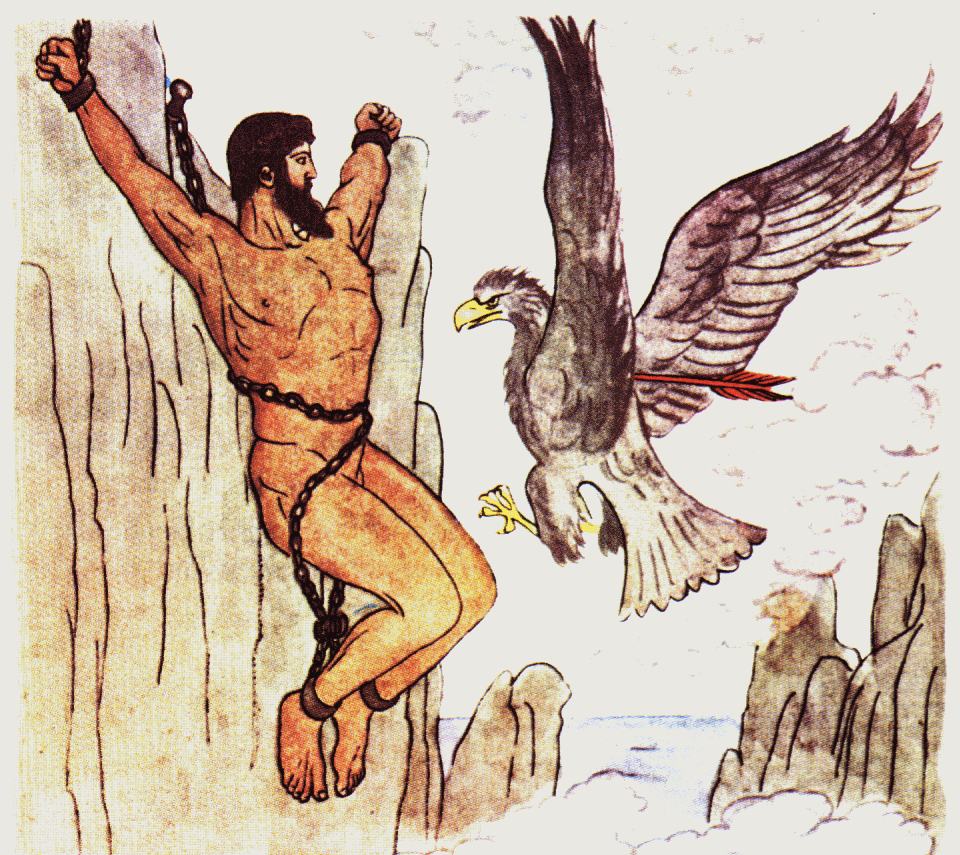 Izreci svoj stav o glavnom liku. Ima li u modernom društvo Prometeja? Navedi i potkrijepi.